Analyse de copies d’élèves, d’un problème de recherche : « les segments »Enoncé :Etant donnés quelques points placés sur une feuille, donne une méthode pour savoir combien on peut tracer de segments différents joignant deux quelconques de ces points.Tu pourras commencer par des petits nombres de points (2 ; 3 ; 4…) ensuite pour 20, pour 108, et même pour un nombre de ton choix, très grand.Cet énoncé a été proposé en narration de recherche à des élèves de sixième et de cinquième. Il faut noter que ce problème de géométrie demande d’abord une recherche à partir d’un petit nombre de points, c’est-à-dire qu’un raisonnement de type inductif est nécessaire à sa résolution. La question de la généralisation de la solution au travers d’une formule n’est pas explicitement demandée (une généralisation non formelle suffit), mais les élèves essayent le plus souvent d’en produire une, qui n’est pas démontrée. Nous en restons donc à des preuves empiriques le plus souvent.D’autre part, l’énoncé est formulé de telle manière que, contrairement à d’autres problèmes, on ne demande pas aux élèves de se positionner quant à la validité d’une affirmation, mais on leur demande plutôt de proposer une méthode de comptage, de calcul, de sorte à les inciter à se lancer dans la recherche.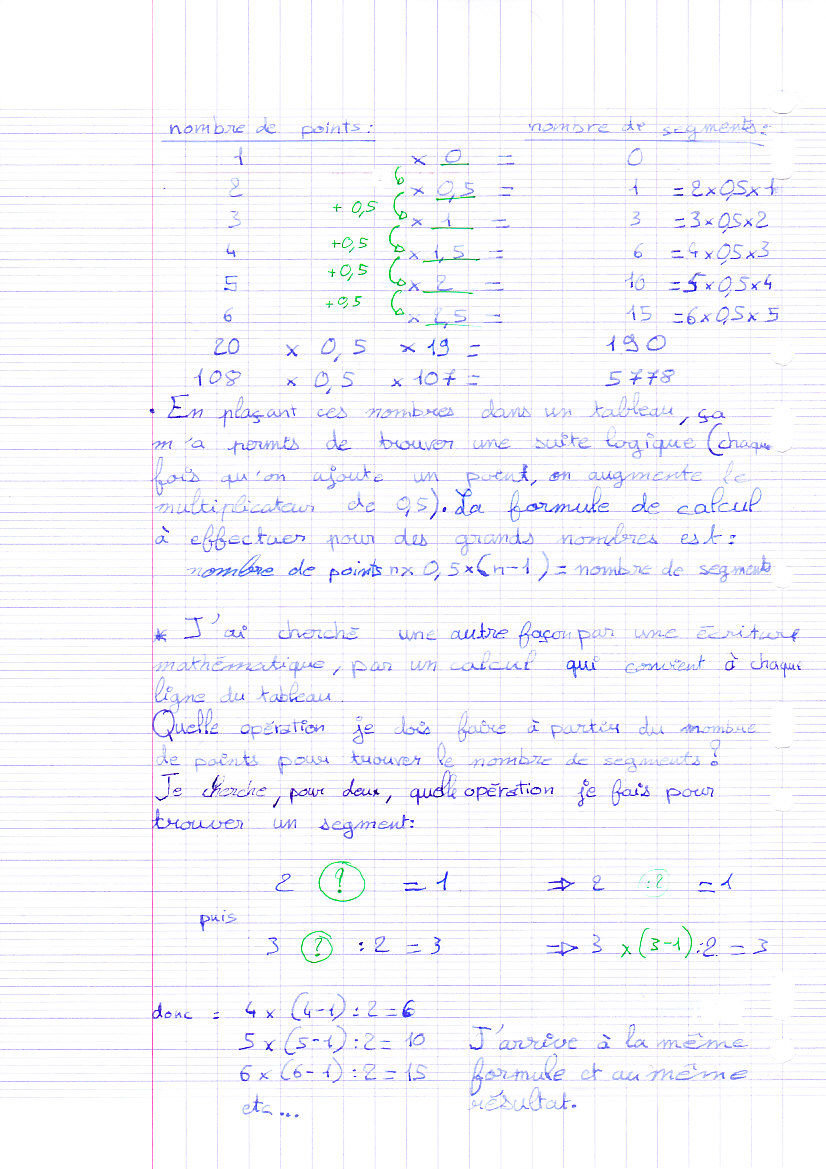 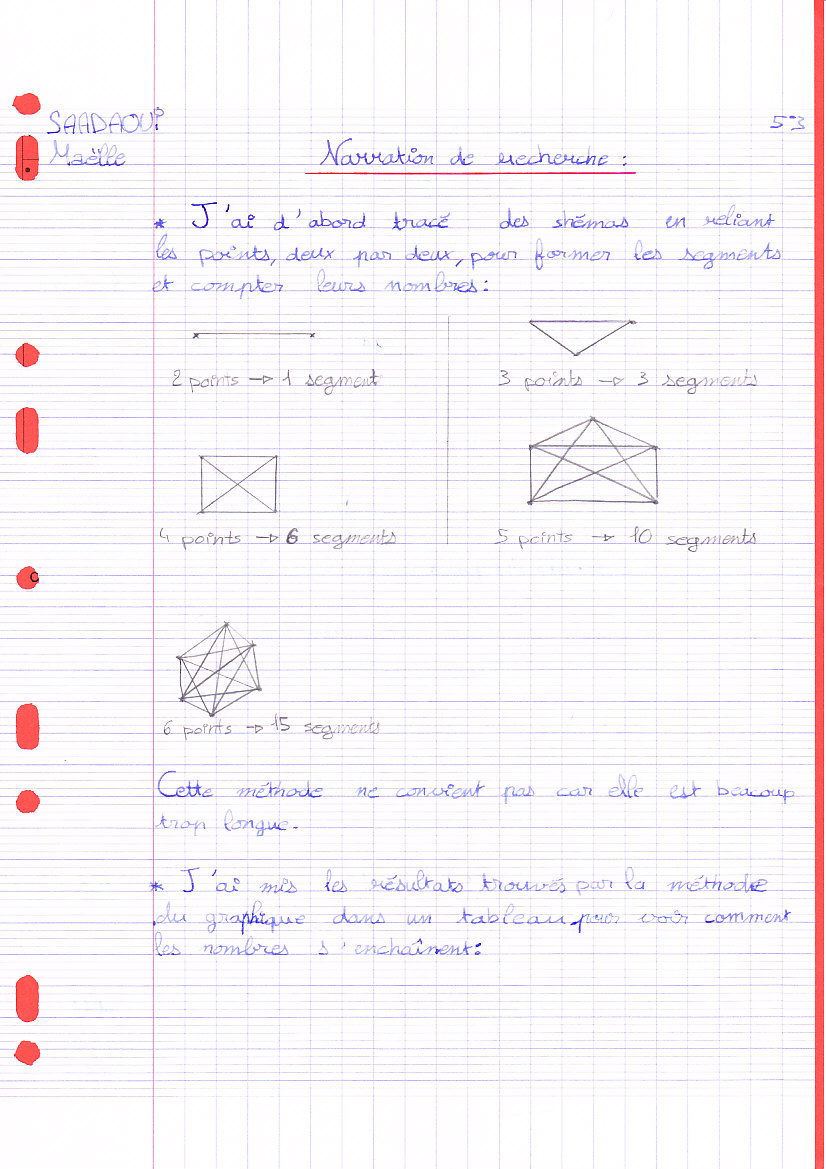 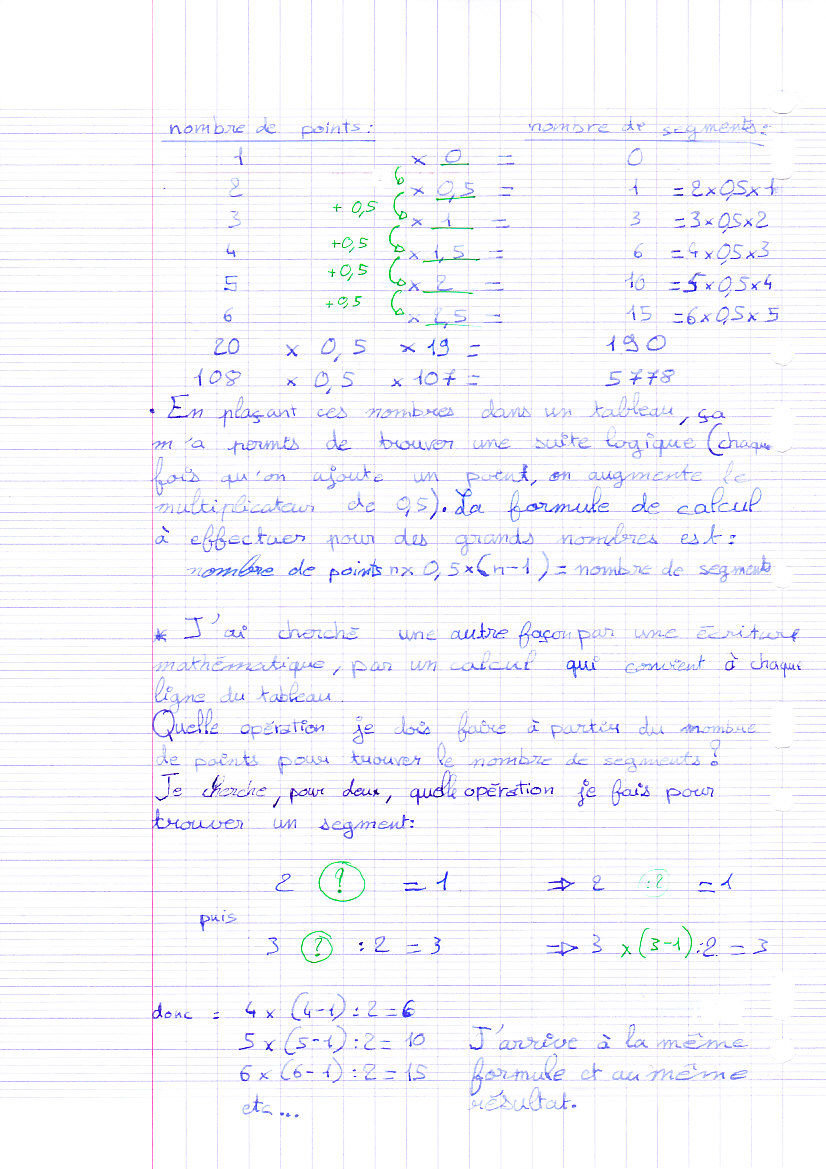 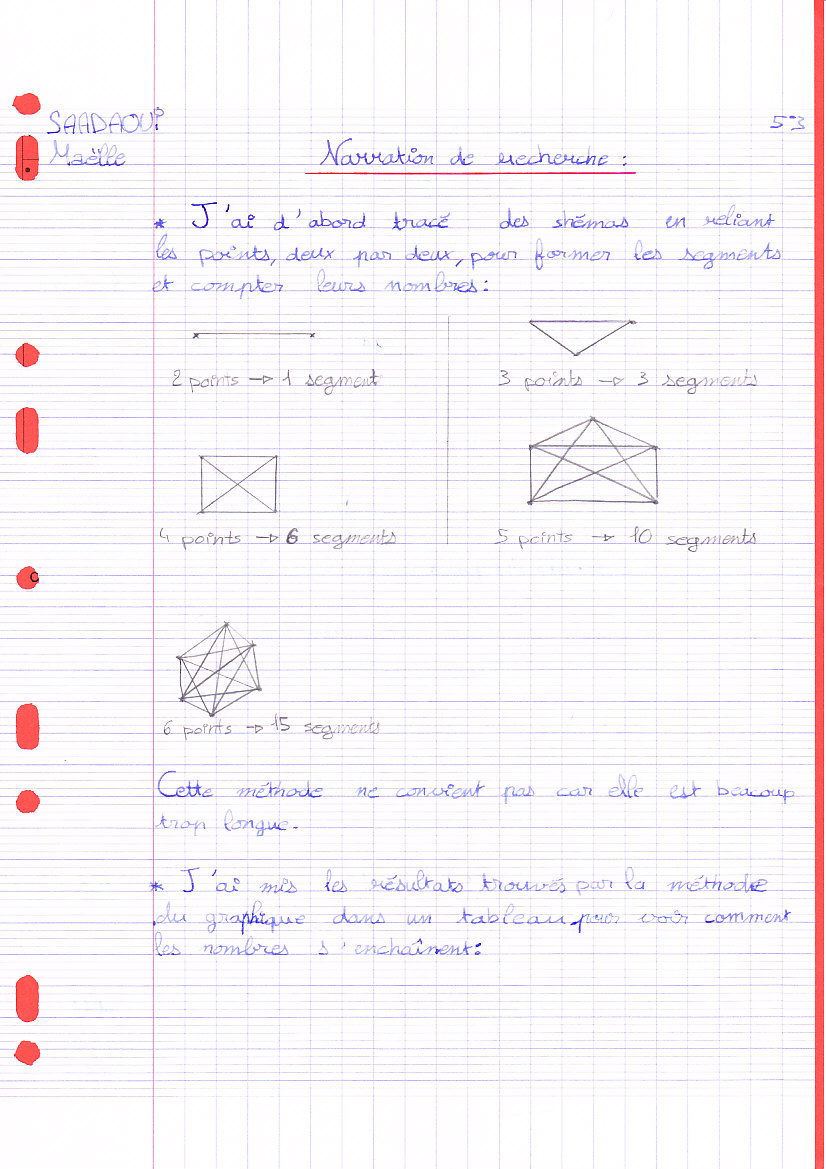 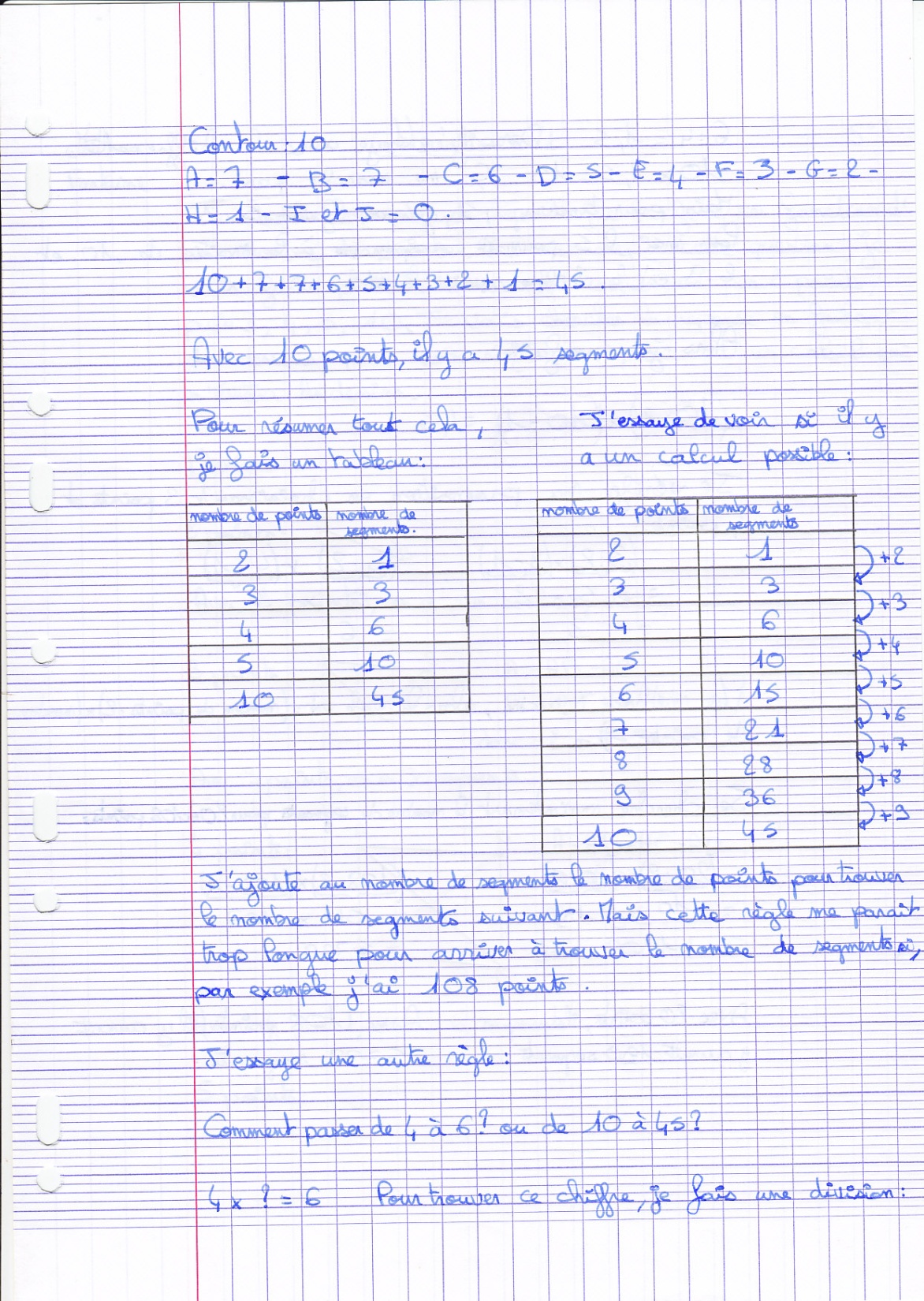 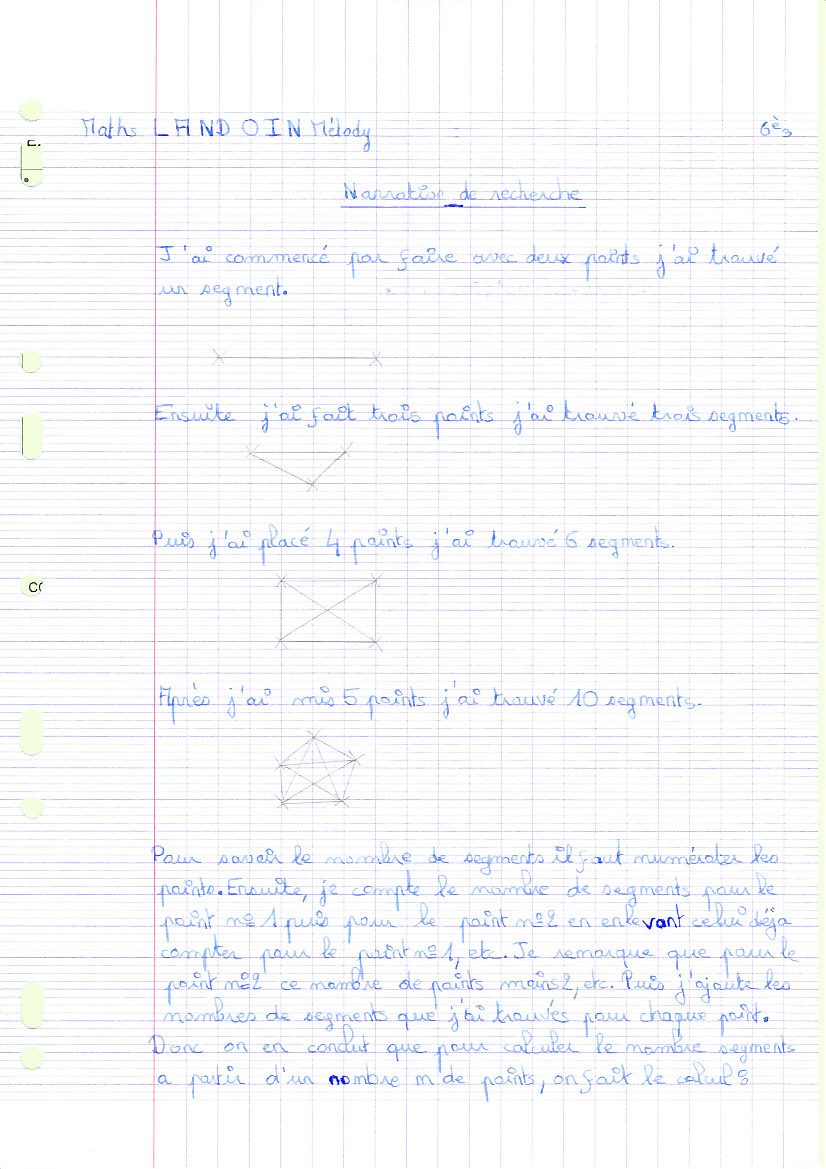 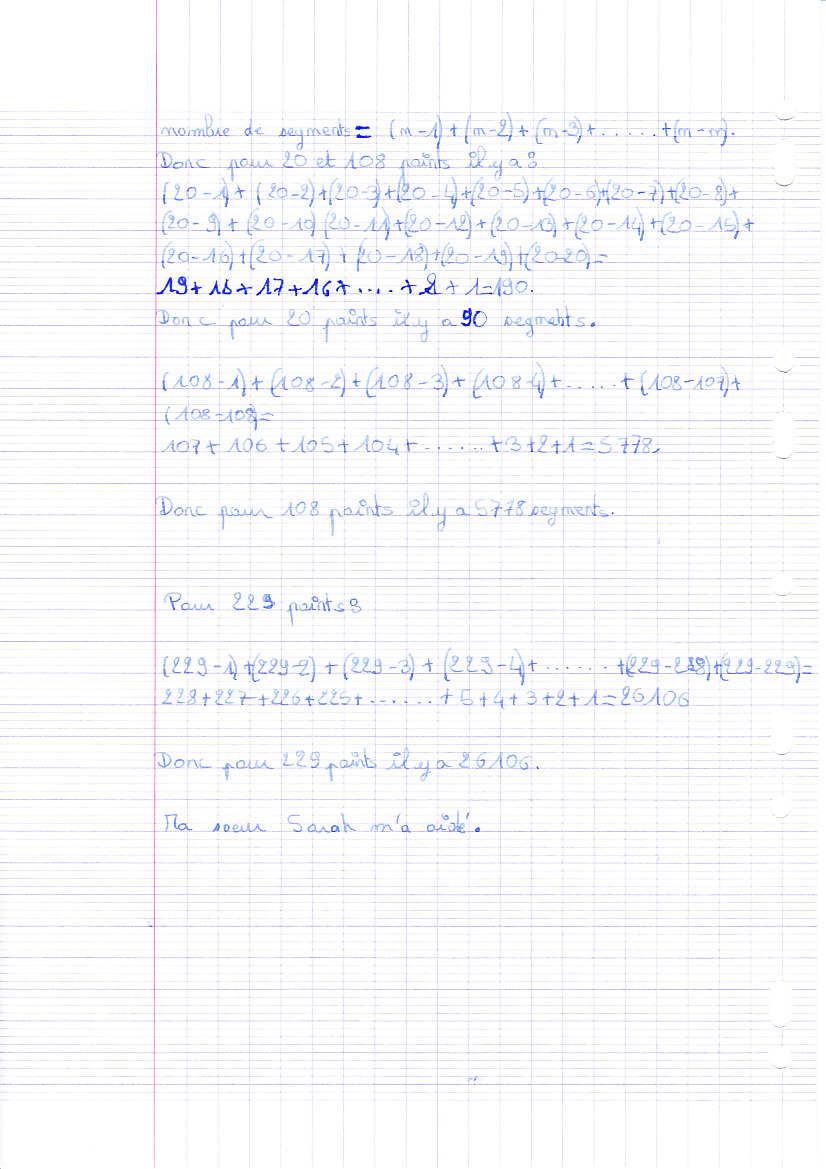 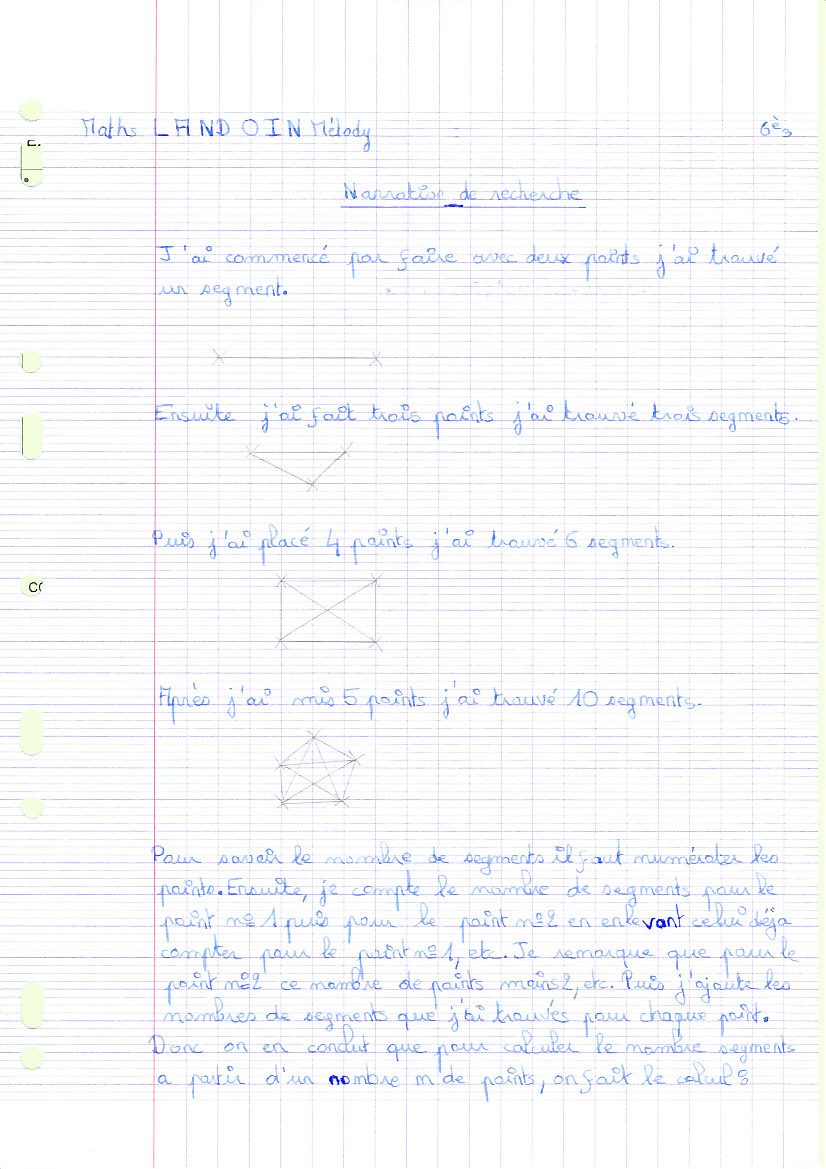 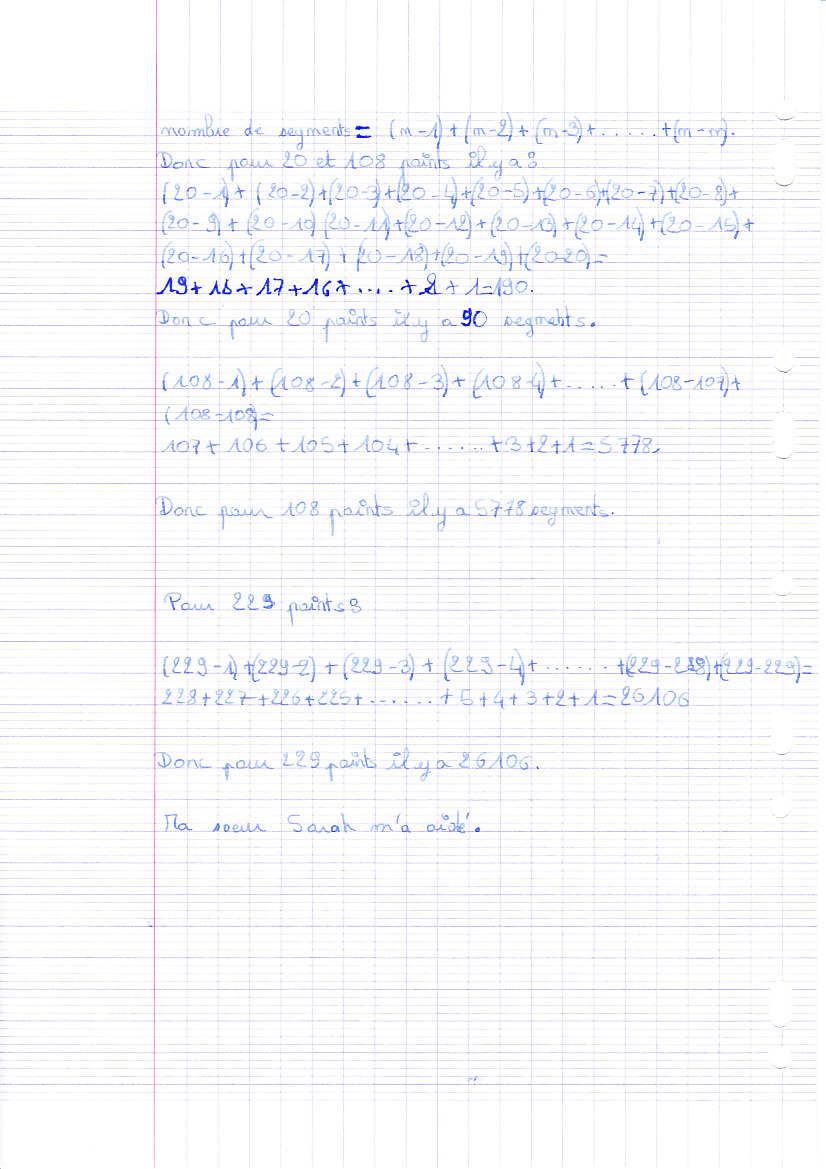 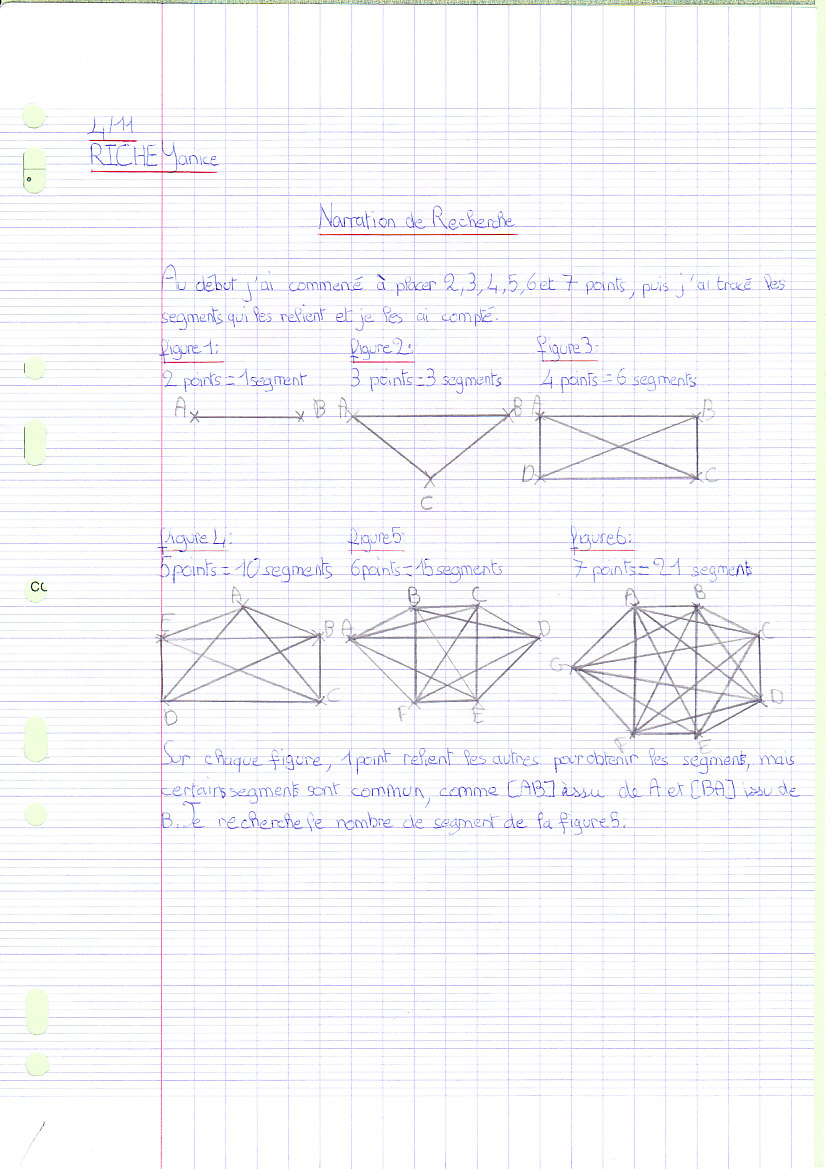 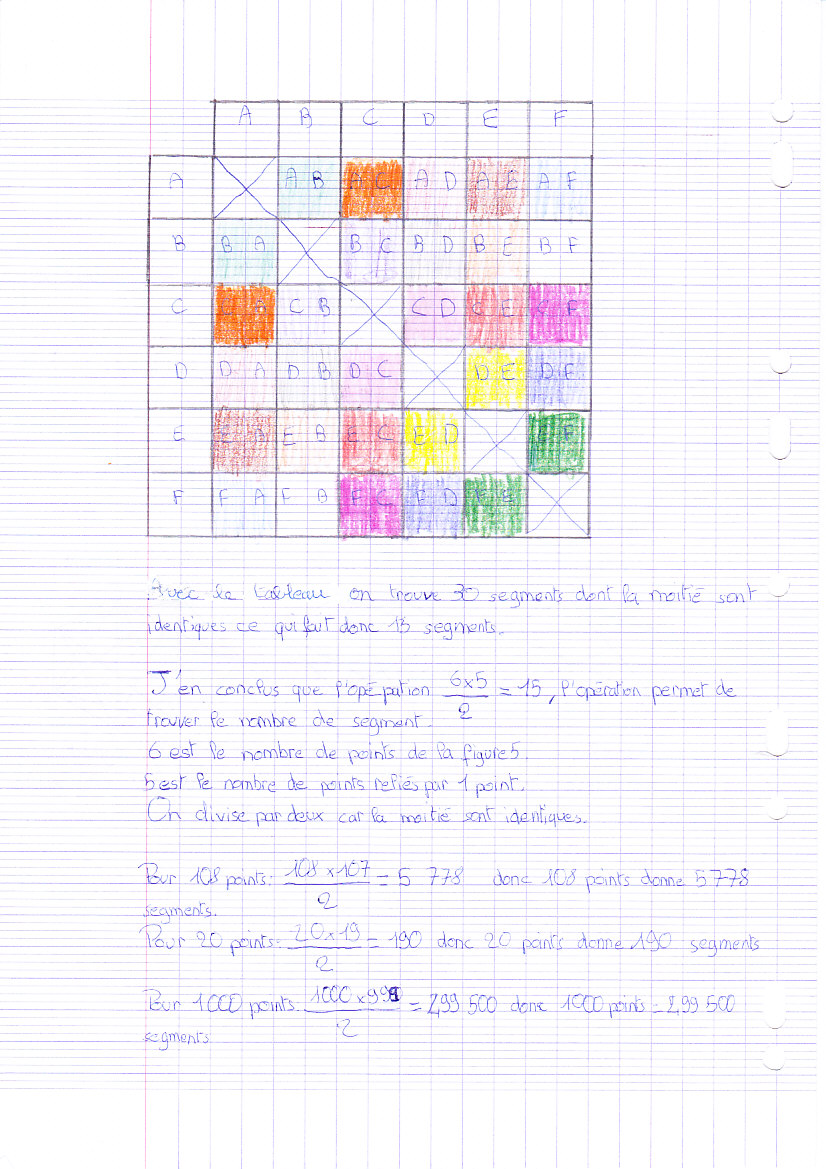 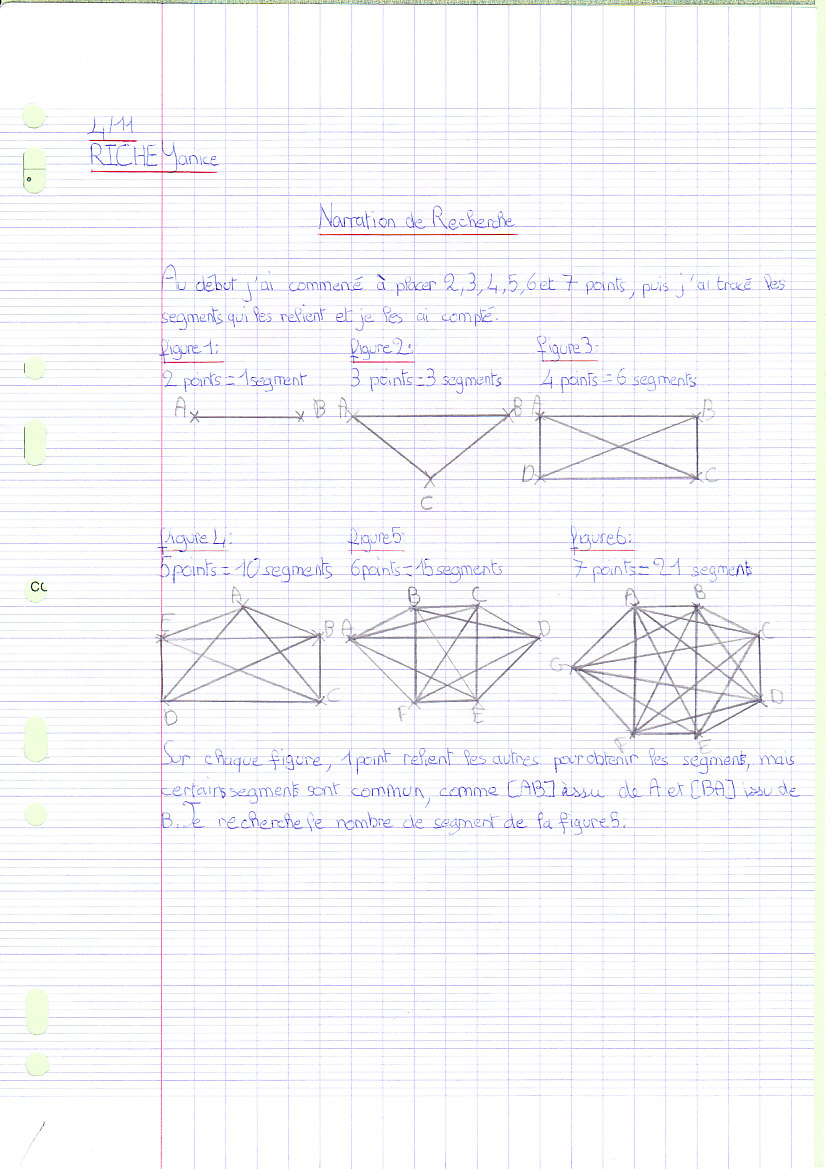 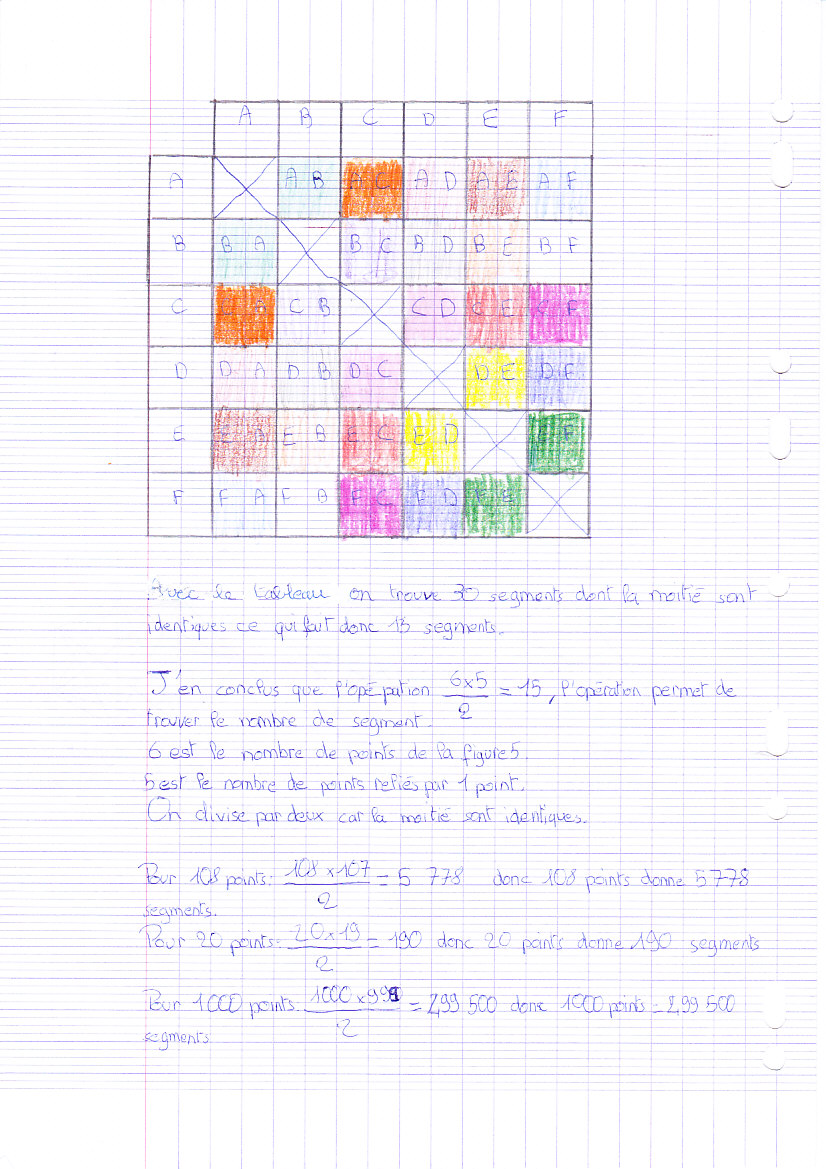 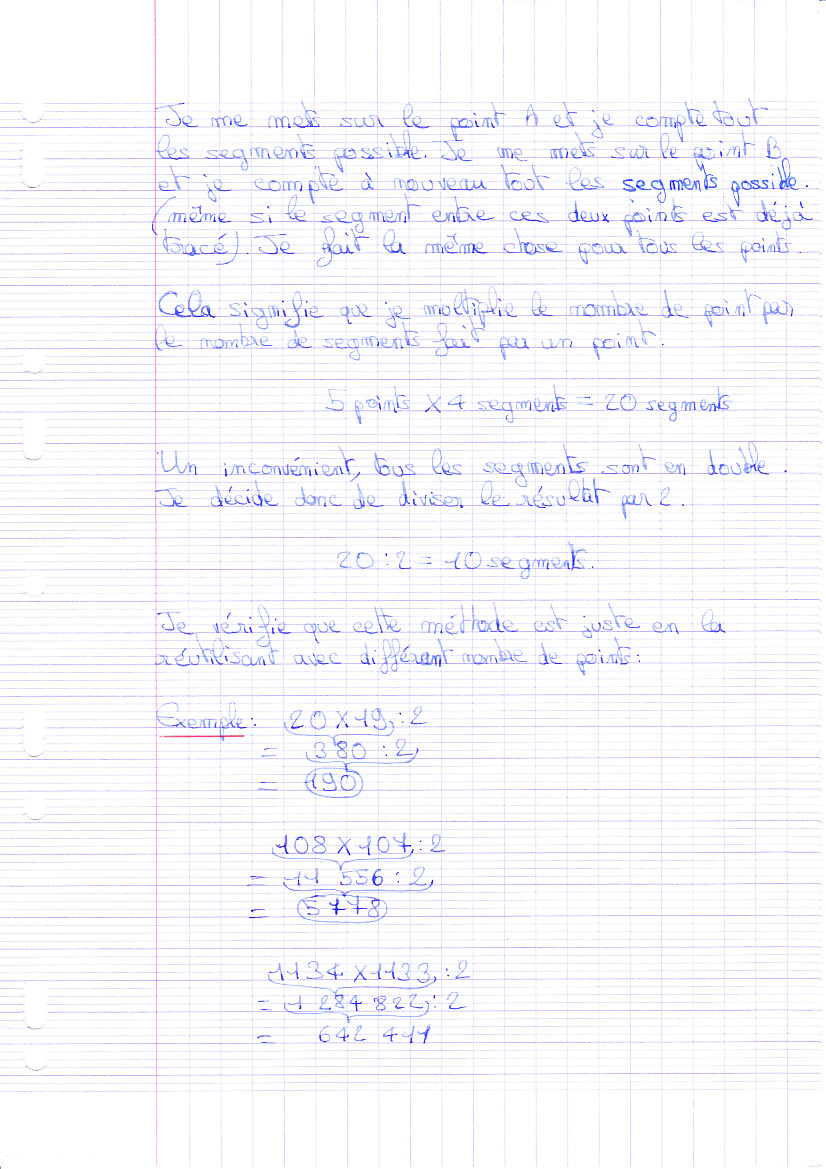 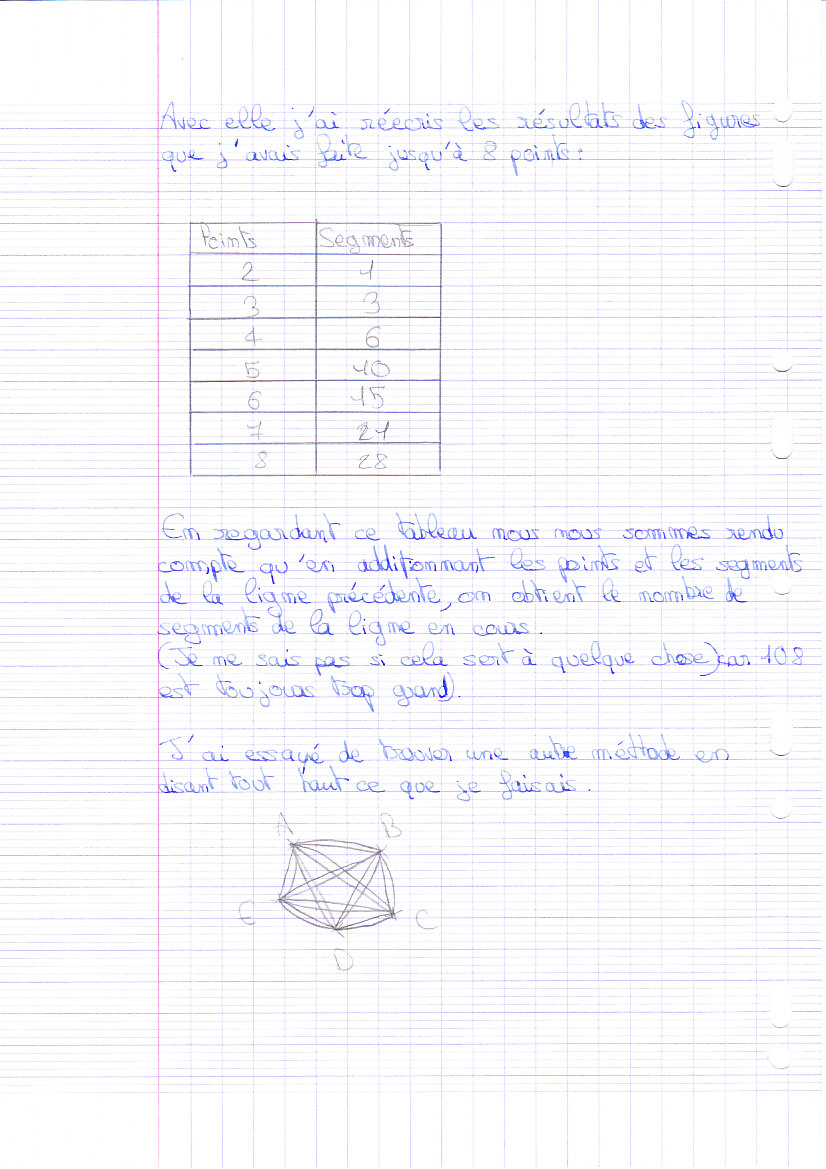 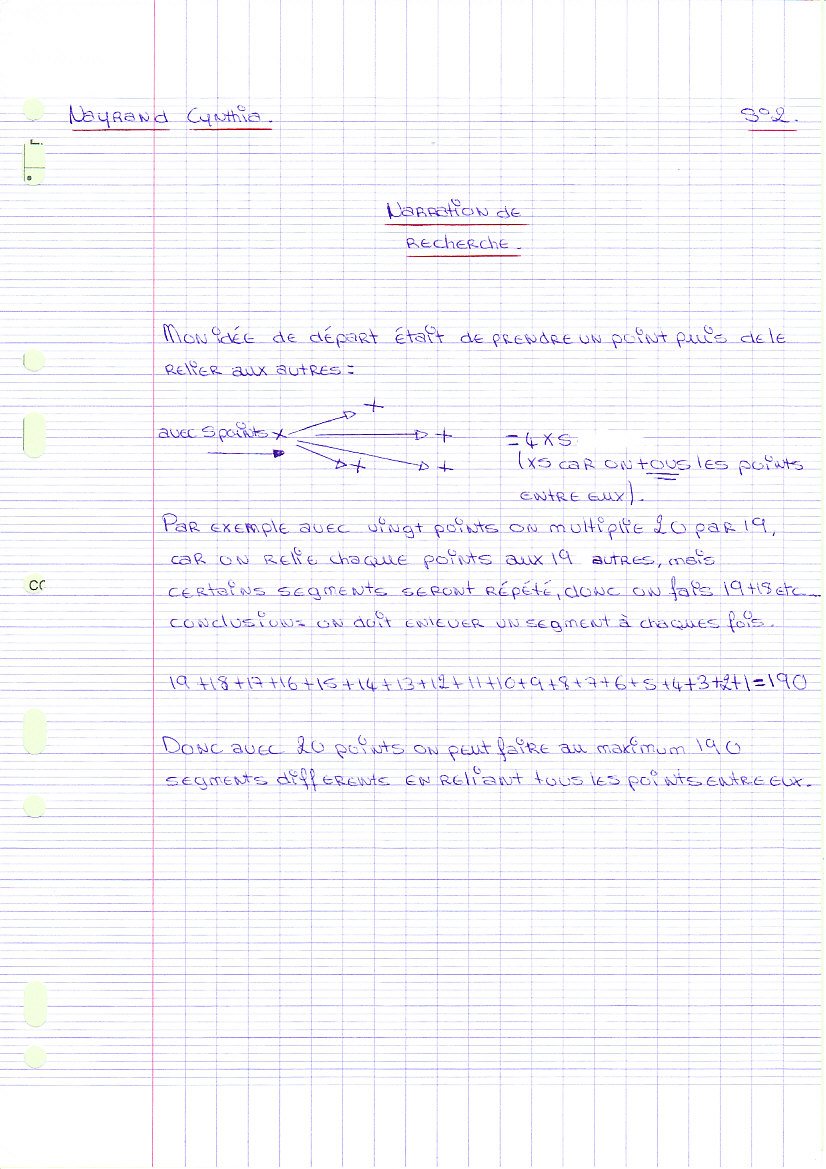 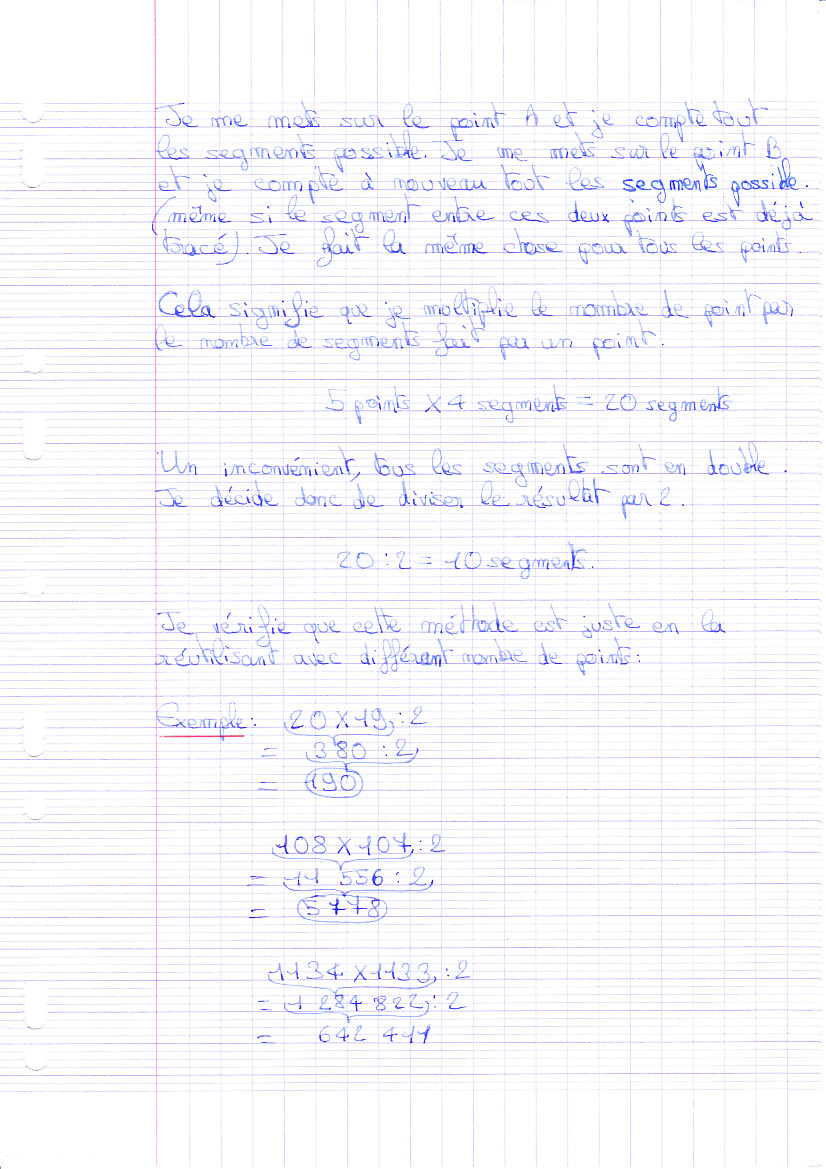 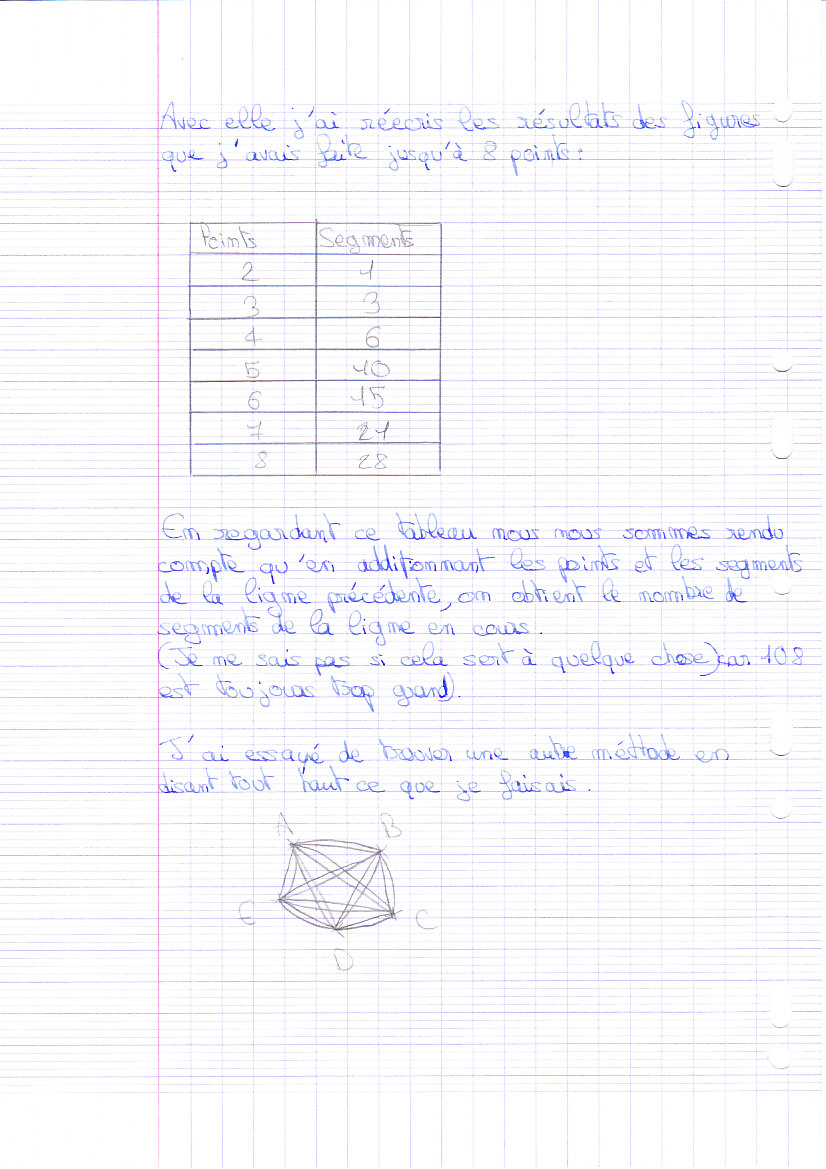 « les segments » – Analyse des types de preuvesNiveau de preuveNiveau de preuveNiveau de preuveProblème :Etant donnés quelques points placés sur une feuille, donne une méthode pour savoir combien on peut tracer de segments différents joignant deux quelconques de ces pointsProblème :Etant donnés quelques points placés sur une feuille, donne une méthode pour savoir combien on peut tracer de segments différents joignant deux quelconques de ces pointsTypologieTypologieExemples :La somme de deux multiples de 7 est un multiple de 7Production d’élève associéeQuelles aides/passerelles pour atteindreun niveau de preuve supérieure ?Preuve pragmatiqueEmpirisme naïf21 et 14 sont des multiples de 7, et leur somme 35 aussi.L’affirmation est donc vraie.Preuve pragmatiqueExpérience cruciale 6 251 et 417 627 sont des multiples de 7, et leur somme 423 878 aussi. L’affirmation est donc vraie.Preuve pragmatiqueExemple générique7 x 3 et 7 x 2 sont des multiples de 7 et leur somme 7 x  3 + 7 x 2 = 7 x (3 + 2) aussi. L’affirmation est donc vraie.1, 2Il serait intéressant de demander aux élèves de justifier ce qu’ils observent (« Comment ça se fait que ton calcul fonctionne ? ») et de faire le lien avec le comptage des segments, que leur calcul ne soit pas déconnecté du problème poséPreuve intellectuelleExpérience mentaleVrai car 7 + 7 + …  est un multiple de 7 donc 7 + 7 + … + 7 + 7 + … est un  multiple de 73, 4, 5 et 6Ici, avec ce problème, difficile d’exiger un travail plus abouti que ces exemples (au niveau raisonnement). Ces élèves ont expliqué leur raisonnement en décrivant leur méthode de comptage (en la « mentalisant ») et en l’illustrant sur un ou plusieurs exemples. Ce problème ne se prête pas à une démonstration, à ce niveau en tout cas.Preuve intellectuelleCalcul sur les énoncésVrai car (a x 7) + (b x 7) = (a + b) x 7Preuve intellectuelleDémonstration7x et 7y avec x et y des entiers sont des multiples de 7 et leur somme 7x + 7y = 7(x + y) avec x + y un entier aussi. L’affirmation est donc vraie.